Задание 1.  Разрежь фигуру на четыре одинаковые части. Раскрась разными цветами получившиеся фигуры.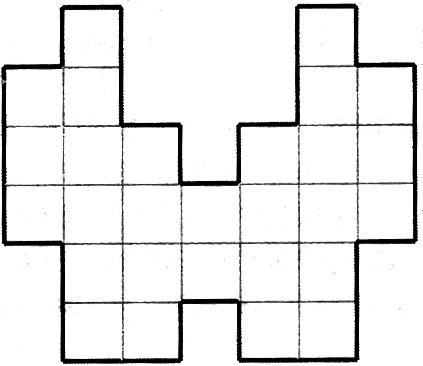 Выполни задание и отправь учителю для проверки.Инструкция для отправления задания1. Скопируйте рисунок в программу Microsoft Word.2. Распечатайте файл. 3. Выполните задание. Раскрась одинаковые части фигуры разными цветами.4. Сфотографируй выполненное задание и отправь учителю, прикрепив файл в зону 